ҠАРАР                                                                                               ПОСТАНОВЛЕНИЕ«29» июль 2016 йыл                                     № 46                             «29  » июля 2016 года«О предоставлении в аренду земельного участкадля сенокошения Ямантаеву Гиззату Габитовичу»Рассмотрев материалы межевания земельного участка, в связи с единственнымпоступившим заявлением гр. Ямантаева Г.Г. от 26.05.2016 г., зарегистрированного по адресу: РБ, Баймакский р-н, с. Мерясово, ул. Р. Уметбаева, д. 16, на предварительную публикацию сообщения о наличии свободных земельных участков в газете «Сакмар» № 50 (2429) от03.05.2016 г., иа основании акта выбора земельного участка для сенокошения от 27.02.2015 г.,руководствуясь ст. 39.6, 39.18 Земельного Кодекса Российской Федерации № 136-ФЗот 25.10.2001г., Федеральным Законом «О введении в действие Земельного кодексаРоссийской Федерации» № 137-ФЗ от 25.10.2001г. и Федеральным Законом № 171-ФЗ от23.06.2014 г. «О внесении изменений в Земельный Кодекс Российской Федерации и отдельные законодательные акты Российской Федерации» Администрация сельского поселения Мерясовский сельсовет муниципального района Баймакский районПОСТАНОВЛЯЕТ:       1. Предоставить в аренду без проведения торгов в связи с единственным поступившимзаявлением Ямантаеву Гиззату Габитовичу в аренду сроком на 3 (три) года земельные участкииз земель сельскохозяйственного назначения для сенокошения общей площадью 531856 кв.м.:- с кадастровым номером 02:06:180801:68, площадью 393815 кв.м., находящегося поадресу: местоположение установлено относительно ориентира, расположенного за пределами участка. Ориентир населенный пункт. Участок находится примерно в 3100 м. от ориентира по направлению на юго-запад. Почтовый адрес ориентира: Республика Башкортостан, р-н Баймакский, с/с Мерясовский, с. Мерясово;- с кадастровым номером 02:06:180801:69, площадью 138041 кв.м., находящегося поадресу: -местоположение установлено относительно ориентира, расположенного за пределами участка. Ориентир населенный пункт. Участок находится примерно в 3000 м. от ориентира по направлению на юго-запад. Почтовый адрес ориентира: Республика Башкортостан, р-н Баймакский, с/с Мерясовский, с. Мерясово.'       2. Комитету по управлению собственностью Министерства земельных и имущественныхотношений Республики Башкортостан по Баймакскому району и городу Баймаку подготовить проект договора аренды на вышеуказанный земельный участок и обеспечить его заключение сторонами в месячный срок со  дня подписания настоящего постановления.        3. Ямантаеву Г.Г. в течение месяца обеспечить государственную регистрацию правааренды на  вышеуказанный Земельный участок в Межмуниципальном отделе поАбзелиловскому, Баймакскому районам Баймаксому районам и городу Сибай Управления Федеральной службы государственной регистрации кадастра и картографии по Республике Башкортостан.Глава сельского поселения:                                                                              Т.М. ХафизоваСОГЛАСОВАНИЕ ПРОЕКТАпостановления Администрации сельского поселения Мерясовский сельсоветмуниципального района Баймакский район«О предоставлении в аренду земельного участка,                     для сенокошения Ямантаеву Гиззату Габитовичу»от «_____» ______________ 2016 г. № _________1.Подлежит публикации в средствах массовой информации: не подлежит2. Копии постановления направить: нетПримечание: мотивированные дополнения или возражения по проекту (или по отдельным егопунктам) вносятся ниже или прилагаются в виде справки_____________________________________________________________________________________________________________________________________________________________________________________________________________________Пояснительная запискак постановлению Администрации сельского поселения Мерясовский сельсовет муниципального района Баймакский район«О предоставлении в аренду земельного участка для сенокошения Ямантаеву Гиззату Габитовичу»В соответствии с Земельным Кодексом Российской Федерации № 136- ФЗ от 25.10.2001г.,Федеральным Законом «О введении в действие Земельного кодекса Российской Федерации» № 137-ФЗ от 25.10.2001г. и Федеральным Законом № 171-ФЗ «О внесении изменений в Земельный Кодекс Российской Федерации и отдельные законодательные акты Российской Федерации» от 23.06.2014 г.., Комитетом по управлению собственностью МЗИО РБ по Баймакскому району и городу Баймак было опубликовано сообщение о наличие свободных земельных участков в газете «Сакмар» № 50 (2429) от 03.05.2016 г. Согласно ст. 610 Гражданского Кодекса Российской Федерации № 14-ФЗ от 26.01.1996 г., договор аренды заключается на срок, определенный договором. На основании заявления Ямантаева Г.Г. от 26.05.2016 г., принято решение о предоставлении в аренду Ямантаеву Г.Г. сроком на 3 (три) года земельных участков для сенокошения, расположенных по адресу: - местоположение установлено относительно ориентира, расположенного за пределами участка. Ориентир населенный пункт. Участок находится примерно в 3100 м. от ориентира по направлению на юго-запад. Почтовый адрес ориентира: Республика Башкортостан, р-н Баймакский,с/с Мерясовский, с. Мерясово;- - местоположение установлено относительно ориентира, расположенного за пределами участка. Ориентир населенный пункт. Участок находится примерно в 3000 м. от ориентира по направлению на юго-запад. Почтовый адрес ориентира: Республика Башкортостан, р-н Баймакский,с/с Мерясовский, с. Мерясово.БАШКОРТОСТАН  РЕСПУБЛИКАhЫ БАЙМАҠ  РАЙОНЫМУНИЦИПАЛЬ   РАЙОНЫНЫHМЕРӘС   СОВЕТЫАУЫЛ   БИЛӘМӘhЕХАКИМИӘТЕ453656, Баймаk районы,Мерәс ауылы, А. Игебаев, 1Тел.  8 (34751) 4-28-44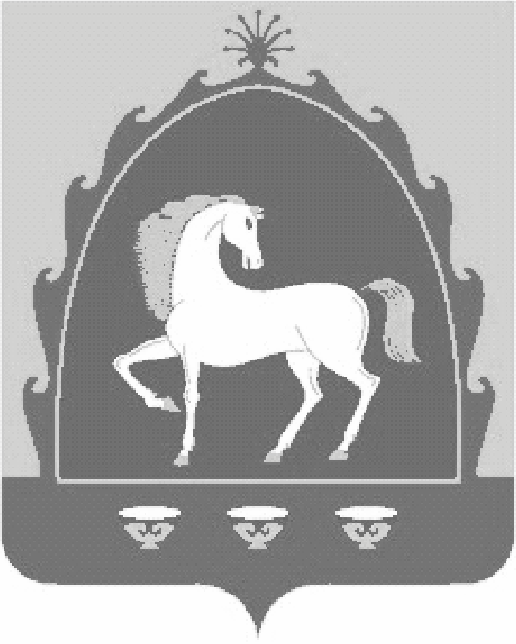 АДМИНИСТРАЦИЯСЕЛЬСКОГО   ПОСЕЛЕНИЯ МЕРЯСОВСКИЙ   СЕЛЬСОВЕТ МУНИЦИПАЛЬНОГО   РАЙОНА БАЙМАКСКИЙ  РАЙОН РЕСПУБЛИКИ БАШКОРТОСТАН453656, Баймакский район,селоМерясово,  ул.А. Игебаева, 1Тел.  8 (34751) 4-28-44№Организация и должность Ф. И.О.ПодписьДата1Председатель комитета -начальник отдела КУС М3 ИОРБ по Баймакскому району игороду БаймакуРахимгулов Р.В.2Ведущий специалист-экспертКомитета по управлениюсобственностью М3 ИО РБ поБаймакскому району и городуБаймаку Яналина Д.Ш.3Главный специалист-экспертКомитета по управлениюсобственностью М3 ИО РБ поБаймакскому району и городуБаймакуМаркова Е.В.